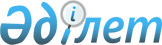 Қазақстан Республикасы Президентінің 1999 жылғы 20 наурыздағы N 88 Жарлығына өзгерістер енгізу туралы
					
			Күшін жойған
			
			
		
					Қазақстан Республикасы Президентінің 2004 жылғы 29 қарашадағы N 1475 Жарлығы. Күші жойылды - Қазақстан Республикасы Президентінің 2019 жылғы 12 ақпандағы № 838 Жарлығымен
      Ескерту. Күші жойылды - ҚР Президентінің 12.02.2019 № 838 Жарлығымен.
      Қазақстан Республикасы Конституциясының  44-бабының 20) тармақшасына сәйкес  ҚАУЛЫ ЕТЕМІН: 
      1. "Қазақстан Республикасының Қауіпсіздік Кеңесі туралы" Қазақстан Республикасы Президентінің 1999 жылғы 20 наурыздағы N 88  Жарлығына төмендегі өзгерістер енгізілсін: 
      Қазақстан Республикасы Қауіпсіздік Кеңесінің құрамына Орал Байғонысұлы Мұхамеджанов - Қазақстан Республикасы Парламенті Мәжілісінің Төрағасы енгізілсін (келісім бойынша); 
      Қазақстан Республикасы Қауіпсіздік Кеңесінің құрамынан: Г.А.Марченко, Ж.А.Тұяқбай шығарылсын. 
      2. Осы Жарлық қол қойылған күнінен бастап күшіне енеді. 
					© 2012. Қазақстан Республикасы Әділет министрлігінің «Қазақстан Республикасының Заңнама және құқықтық ақпарат институты» ШЖҚ РМК
				
Қазақстан Республикасының
Президенті